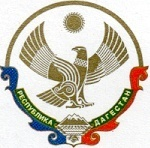 МУНИЦИПАЛЬНОЕ  КАЗЕННОЕ  ОБЩЕОБРАЗОВАТЕЛЬНОЕ  УЧРЕЖДЕНИЕ  «КАЛИНИНАУЛЬСКАЯ  СРЕДНЯЯ  ОБЩЕОБРАЗОВАТЕЛЬНАЯ  ШКОЛА  ИМЕНИ  ГЕРОЯ  РОССИИ  ГАЙИРХАНОВА М.М.»_____________________________________________________________________________________368157 с. Калининаул,                                                                       тел. 8(989)4793735Казбековский район, Р.Д.                                                           e-mail: kalininaulsosh@mail.ru    Приказ№                            От «О подготовке  и проведения празднования 100-летия со дня образования ДАССР»На основании приказа РУО №1 от 11.01.2021 года, в целях подготовки и проведения  мероприятий, посвящённых  празднованию 100-летия  со дня образования ДАССРПриказываю:1.Утвердить оргкомитет по подготовке и празднованию 100-летия со дня образования ДАССР в составе:- Корголоева З.С.-директор школы;-Гереханова С.Б.-зам.директора по НР;-Ильясханова М.И.-зам.директора по ВР.2.Утвердить план мероприятий, посвящённых  празднованию 100-летия со дня образования ДАССР.(Приложение 1)3.Контроль  за исполнением настоящего приказа возложить на ЗДВР Ильясханову М.И.Директор школы:                             Корголоева З.С.                                                                                                 приложение 1.                                                               Утверждаю :_____Корголоева З.С.                                          План  мероприятий, посвящённых празднованию            100-летия со дня образования ДАССР№Мероприятие Сроки провед.ответственные1Оформление тематических стендов, уголков, посвящ.100-летию образования ДАССРФевраль до 15числа.Директор ,Заместители директора2Конкурс классных уголков «Юбилею республики посвящается»2 мартаКлассные руководители3Единые уроки, занятия «100 лет образования ДАССР»Апрель Учителя обществознания4Конкурс на лучшего чтеца стихотворений о Дагестане 8 апреляЗам.по НР Гереханова С.Б.5Презентация «Знаменитые люди района»25 апреляБиблиотекари, Учителя истории 6Конкурс на лучший рисунок «Мы единая семья»апрельУчитель ИЗО Салимсултанова С.Ш. 5-8 кл.ПДО –Абдул-ва Джамиля.1-4 кл.7Книжная выставка «Мой Дагестан»Январь Библиотекари 8Районный конкурс сочинений Январь Зам.по НР Гереханова С.Б.9Выставка работ детского творчествафевральУчителя технологии10Проведение спортивных мероприятий , посвящ.100-летию образования ДАССРПо специальному плану ЗДВР Ильясханова М.Уч.физкультуры.